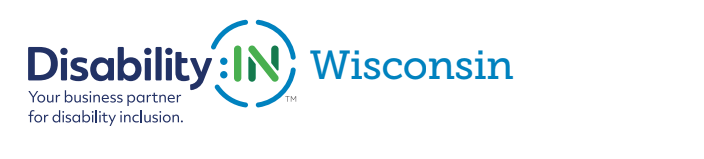  2022 Disability:IN Wisconsin Inclusion AwardDerek Smith Leadership Award for Disability Inclusion NominationThe Derek Smith Leadership Award for Disability Inclusion recognizes an individual who has developed or influenced business disability employment programs and/or services that resulted in measurable, significant and positive outcomes, dramatically improving disability employment opportunities.The winner must be prepared to accept the award that will be presented at a reception on Tuesday, September 20 from 5:00 – 7:00 pm.Award Criteria:Nominee needs to be a senior level role within an organizationThe nominee must be an individual from the Wisconsin business or from the non-profit or government sectors, whose activities exemplify dynamic leadership in the area of corporate disability inclusive employment policies, programs, practices and/or services. The nominee must have developed or influenced the development of significant business disability inclusive employment programs and/or services that resulted in measurable, tangible and positive outcomes that dramatically improved disability inclusive employment opportunities.The nominee must have been actively advocating for and advancing inclusive disability employment change for a minimum of three years.The nomination must be submitted with at least two (2) letters of support.Self-nominations are not encouraged.Please Complete the Nomination Form in Its Entirety:1. Organization Name:2. Contact information for the person whom you are nominating:Name:Title:Organization:Mailing Address:Phone:Email:3. Contact information of primary organization representative to be notified of award:Name:Title:Organization:Mailing Address:Phone:Email:Website:
4. Contact information of person responsible for completing the nomination form:Name:Title:Organization:Mailing Address:Phone:Email:
5. Please describe the nominee’s major activities that exemplify his/her dynamic leadership in business disability employment programs and/or Services and the length of time he/she has been actively engaged in these activities.(1,000 words or less) 
6. Please describe the significant business practice developed or influenced by the nominee.(1,000 words or less) 
7.  Please present the positive outcomes that resulted from the nominee’s activities and include how they were measured and any available supporting statistics. (1,000 words or less) 
8. Please provide any other supporting information to help the awards committee in the decision-making process.(1,000 words or less) 9.   The nomination must be submitted with at least two (2) letters of support.  Please remit as file attachments via email when submitting this nomination form.PLEASE DO NOT CONVERT FORM TO PDF Submit your electronic nomination and any questions to: judyquigley@disabilityinwisconsin.org Executive Director, Disability:IN Wisconsinweb page www.disabilityinwisconsin.orgcell 262-364-6456judyquigley@disabilityinwisconsin.orghe The award recipient will be selected by committee and will be recognized and receive their award Thursday September 20, 2022.  Please note that late nominations will not be accepted.THE DEADLINE FOR NOMINATIONS is Thursday July 14, 2022